Year 3Writing Teacher Assessment FrameworkWorking Towards the Expected Standard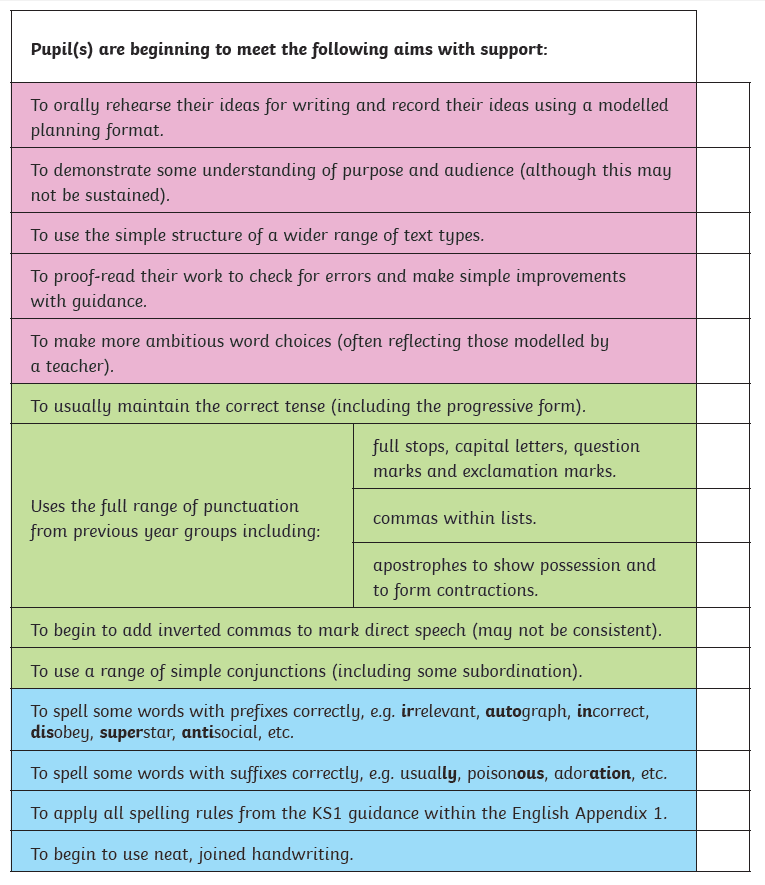 